Aufgabe 2b: Sachrechnen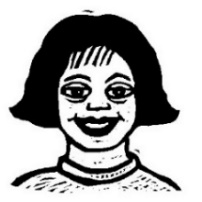 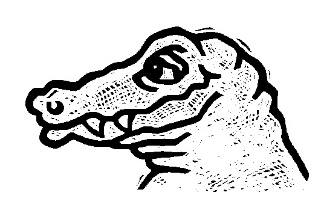 Dessert-Karte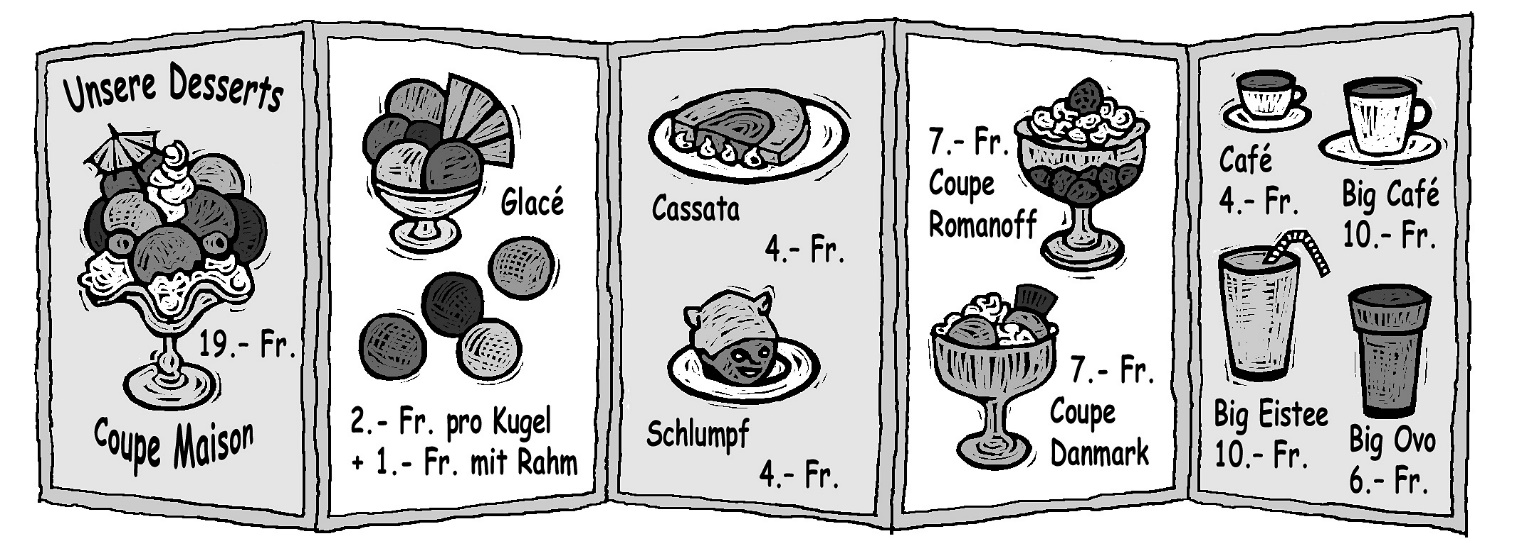 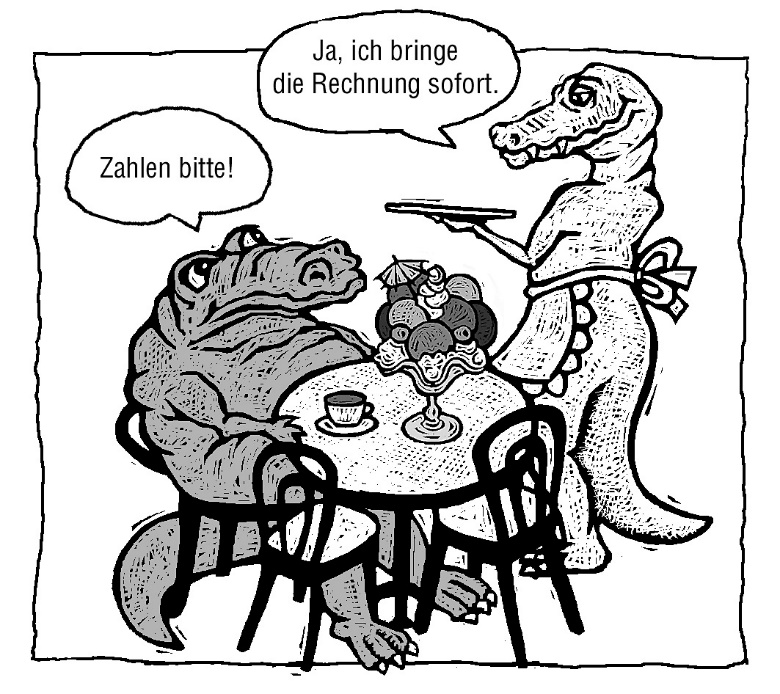 Tisch 1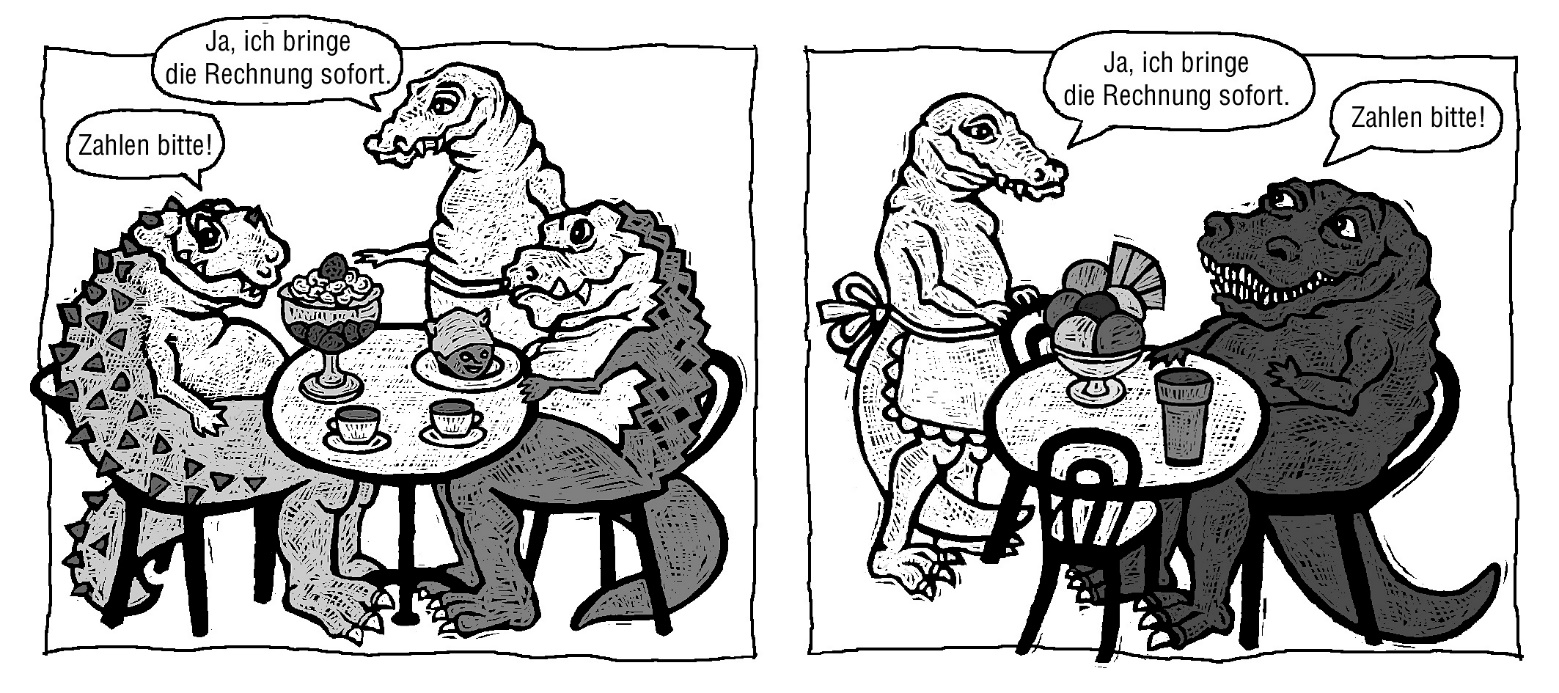 	Tisch 2	Tisch 3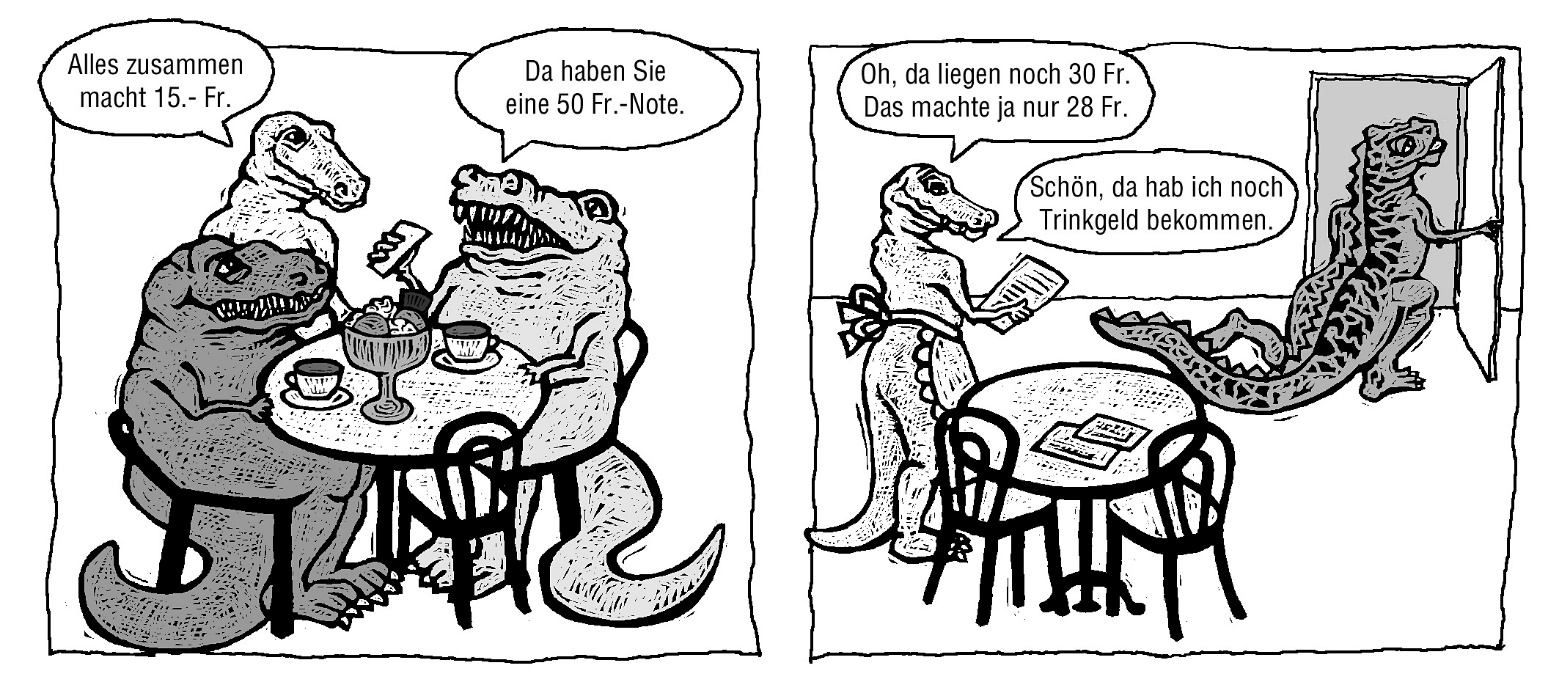 	Tisch 4	Tisch 5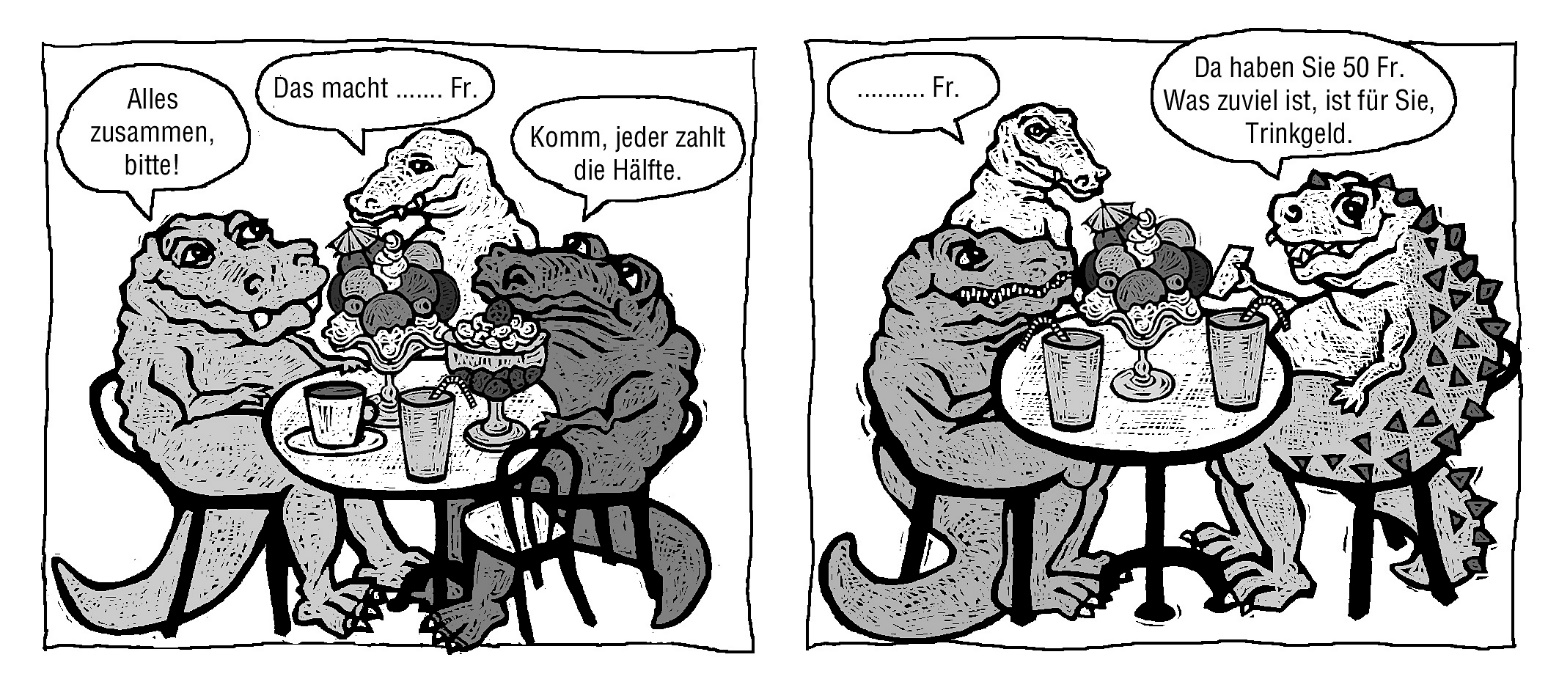 Tisch 6	Tisch 7Arbeitsmaterial für Schülerinnen und SchülerDessert-KarteJeder zahlt			Fr.Trinkgeld:1 Fr.Trinkgeld:	 Fr.RechnungCoupe Romanoff		 Fr.2 Café		 Fr.Schlumpf		 Fr.Zusammen		 Fr.Rechnung6 Kugeln Glacé		 Fr.		6 Fr.Zusammen		 Fr.Geld zurück:	 Fr.